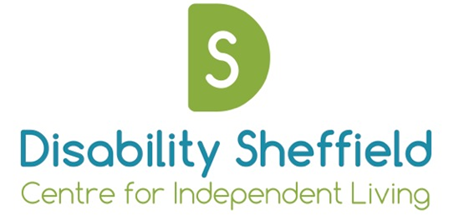 Disability Sheffield Centre for Independent LivingAnnual General MeetingNotice is hereby given that an Annual General Meeting will be held On: Friday 4th December at 1.30 - 2pm At: Virtually via Zoom MeetingsTo register & meeting link email: Emily.morton@disabilitysheffield.org.ukAgendaOpening Remarks – Darren Lee, ChairApologiesApproval of 2019 AGM minutesAppointment of trusteesPresentation of 2019/20 Accounts and appointment of independent examinerBrief overview of year – Emily Morton, Chief ExecutiveClosing Remarks – Darren Lee, Chair